子どもサポータースキルアップ研修　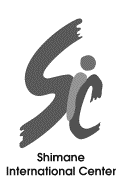 参加申込書・原則２回とも参加していただく講座ですが、１回のみの参加も可能です。・お申込いただいた個人情報は本研修の目的以外には使用しません。お名前（ふりがな）（所属：　　　　　　　　　　　　　　　　　　　）お住まいの市町村連絡先TEL（昼間の連絡が可能なものをご記入ください）E-mail（PC・携帯）　　　　　　　　　　　　　　　　　　　　　　　　　　　連絡先TEL（昼間の連絡が可能なものをご記入ください）E-mail（PC・携帯）　　　　　　　　　　　　　　　　　　　　　　　　　　　参加希望　※当てはまるものに○をしてください＜東部会場＞　（　 ）２回とも　（ 　）第１回のみ　（ 　）第２回のみ＜西部会場＞　（ 　）２回とも　（ 　）第１回のみ　（ 　）第２回のみ参加希望　※当てはまるものに○をしてください＜東部会場＞　（　 ）２回とも　（ 　）第１回のみ　（ 　）第２回のみ＜西部会場＞　（ 　）２回とも　（ 　）第１回のみ　（ 　）第２回のみ現在の活動状況現在の活動状況申込の動機申込の動機